Муниципальное казенное общеобразовательное учреждение «Печениченская основная школа»Дидактический материал.Диагностика определения уровня обученности (биология, геометрия) Романова Н.М. Учитель математике, биодлогии.Диагностика определения уровня обученности Цель: оценка  уровня обученности обучающихся.Обученность – это реально усвоенные знания, умения и навыки. Степень обученности - это совокупность определенных знаний умений и навыков, усвоенных обучающимися.В педагогике выделяются пять уровней обученности: 1) различение, 2) запоминание, 3) понимание, 4) умения (репродуктивные), 5) перенос (творческие умения).Первый уровень обученности – различение – характеризуется тем, что ученик может отличить один объект (предмет) от другого по наиболее существенным признакам.Второй уровень обученности – запоминание – характеризуется тем, что ученик может пересказать содержание текста, правила, положения, теоретические утверждения.Третий уровень обученности – понимание. Ученик может устанавливать причинно-следственные связи явлений, событий фактов; свободно вывести причину и следствие.Четвёртый уровень обученности – уровень умений (репродуктивных). Он характеризуется тем, что ученик владеет закреплёнными способами применений знаний на практике.Пятый уровень обученности – перенос – это уровень творческих умений, когда учащиеся могут использовать знания, умения в нестандартных учебных ситуациях.Уровни и параметры оценки:Таблица 1.Таблица 2.Учитель знакомит учеников с вариантами работы и критериями оценки.Ученик выбирает для себя вариант выполнения работы. По результатам работы учитель заполняет аналитическую таблицу.Количественные показатели заносятся в таблицу:Анализ полученных результатов позволяет сделать вывод об уровне обученности обучающихся класса  как основы проектирования и планирования учебной деятельности на уроке.Тема: «Фотосинтез»Биология Критерии оценивания: выполнено 1,2 задания – «3»,; 1-4 задания – «4»; 1-5 задания – «5».Выбери из списка и вставь нужные слова.__________________ вещества зелёные растения способны создавать из____________________, используя _________ энергию.Свет, органические, воду, неорганических, минеральных, световую, тепловую.Дайте определение фотосинтезу? _________________________________________________________________________________________________________________________________________________________________________________________________________________________________________________________________________________________________________________________________________________________________________________.Вставьте пропущенные слова:У растений можно выделить ________  типа питания: ______________, обеспечивающее растение водой и минеральными веществами, и ____________ , в процессе которого образуется необходимые органические вещества.Почему раствор йода не окрашивает в синий цвет белую каёмку листа герани окаймлённой?Ответ___________________________________________________________________________________________________________________________________________________________________________«Найди ошибку». Вам пришло письмо, ваша задача найти как можно больше биологических ошибок в тексте письма. Здравствуйте, юные биологи! С приветом к вам Алёша Перепуткин. Я великий знаток процесса фотосинтеза. А, вы, знаете его? Фотосинтез происходит в корнях и листьях, только ночью, когда никто не мешает. В ходе этого процесса образуется вода, а кислород расходуется. Луна посылает свою энергию и в клетках образуются органические вещества: сначала крахмал, а потом сахар. В процессе фотосинтеза выделяется много энергии, поэтому растения не боятся холода зимой. Без фотосинтеза мы бы задохнулись, так как не было бы обогащения атмосферы углекислым газом.ОТВЕТЫ:№1 органические, неорганических, световую. №2 Фотосинтез – процесс, когда зеленые растения создают органические вещества из неорганических, используя световую энергию.№3 два, минеральное, фотосинтез.№4 Органические вещества образуются только в клетках с хлоропластами, а в пластидах клеток белой полоски листа герани окаймлённой нет хлорофилла, поэтому здесь крахмал не обнаруживается, а значит белая каёмка не окрашивается в синий цвет в растворе йода.№5 Здравствуйте, юные биологи! С приветом к вам Алёша Перепуткин. Я великий знаток процесса фотосинтеза. А, вы, знаете его? Фотосинтез происходит в корнях и листьях, только ночью, когда никто не мешает. В ходе этого процесса образуется вода, а кислород расходуется. Луна посылает свою энергию и в клетках образуются органические вещества: сначала крахмал, а потом сахар. В процессе фотосинтеза выделяется много энергии, поэтому растения не боятся холода зимой. Без фотосинтеза мы бы задохнулись, так как не было бы обогащения атмосферы углекислым газом.Тема: «Тип Моллюски»Биология Критерии оценивания: выполнено 1,2 задания – «3»,; 1-4 задания – «4»; 1-5 задания – «5».Выбери верные высказывания (в ответе запишите номера верных ответов)Раковина служит защитой мягкому телу моллюсков Органы дыхания – жабры, у наземных представителей – легкие Кровеносная система замкнутаяВсе моллюски – растительноядные животныеОрганы выделения моллюсков почки ОТВЕТ______________________ Дайте определение – Моллюски – это….._____________________________________________________________________________________________________________________________________________________________________________________________________________________________.Найдите ошибки в тексте и исправьте их.Моллюски встречаются только в соленых водах. Нервная система у них разбросанно - узлового  типа. Кровеносная система замкнутая и состоит из сердца и сосудов. Орган дыхания – мантия, органы выделения – почки и мочевой пузырь. Имеются пищеварительные железы. Моллюски –  раздельнополые животные.«Отгадайте ребусы» Он в неё прячется….. 
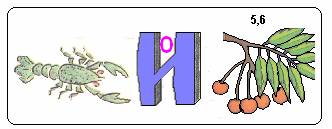 Они выделяют …….. 
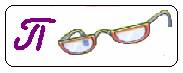 Движет кровь ……. 
Ответ___________________________________________________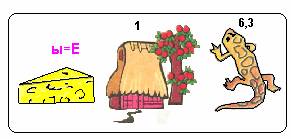 Биологическая задача. .Слюнные железы некоторых хищных брюхоногих моллюсков, питающихся другими моллюсками, содержат свободную 2—4% серную кислоту, облегчающую им добывание пищи. Для чего они используют кислоту.ОТВЕТ_____________________________________________________________________________________________________________________________________________________________________________________________________________________________________________________________________________________________________________________________________________________________________________________________.ОТВЕТЫ:№1 - 1.1;1.2;1.5. №2 мягкотелые животные, заселившие солёные и пресные воды, сушу и освоившие различные типы питания (фильтраты, растительноядные, хищные) №3 Моллюски встречаются в соленых и пресных водах. Нервная система у них разбросанно - узлового  типа. Кровеносная система незамкнутая и состоит из сердца и сосудов. Орган дыхания –жабры и легкие, органы выделения – почки . Имеются пищеварительные железы. Моллюски –  раздельнополые  и гермафродиты животные.№4 1Раковина 2 Почки 3 Сердце№5 Для растворения чужих раковин брюхоногие используют соляную и серную кислоту различной концентрации. Разрушив естественную защиту жертвы, хищник затем через полученное отверстие выедает мягкие ткани с помощью хобота.Тема: « Значение опорно – двигательного аппарата, его состав. Строение костей»Биология Критерии оценивания: выполнено 1,2 задания – «3»,; 1-4 задания – «4»; 1-5 задания – «5».Соотнеси функции опорно-двигательного аппарата с их характеристикой:ОТВЕТ: ________________________2. Заполни пропускиВещества, входящие в состав кости можно разделить на две группы: _______________________________ и __________________________. Минеральные элементы входящие в состав кости: ___________,_____________,_____________. Органические вещества  входящие в состав костной ткани – это _______________, _________________, ____________________.  3. Дайте ответ.Органические вещества сообщают кости упругость и эластичность, а неорганические (нерастворимые соли кальция и магния) придают кости твердость. Сочетание же твердости и эластичности сообщает кости прочность. Состав костной ткани человека меняется в течение всей жизни человека. Чем объясняется, что в младенчестве гости упругие, а в пожилом возрасте хрупкие. Ответ: ______________________________________________________ ________________________________________________________________________________________________________________________________________________________________________________________________________________________________________________________________________.В зависимости от расположения костных пластинок различают два типа костного вещества: компактное и губчатое. Соотнесите изображение данных веществ с их описанием.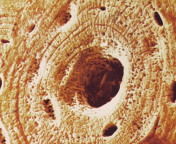 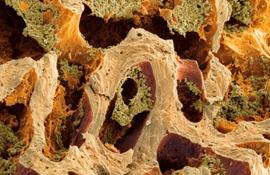 Рис.1             Рис. 2Образовано очень тонкими костными перекладинами, ориентированными параллельно линиям основных напряженийКомпактное вещество костной ткани.Имеет пластинчатое строение, напоминающее систему вставленных друг в друга цилиндровГубчатое вещество костной ткани.ОТВЕТ:_______________________________________________________________________________________________________________________. Если кость человека подержать в соляной кислоте, то её можно завязать узлом. Почему? ОТВЕТ:_______________________________________________________________________________________________________________________________________________________________________________________________________________________________________________________________________________________________________________________________________________________________________________________________________________________________________________________________________________________________________________________.ОТВЕТЫ:№1 - 1г2а3в4д5б; №2- органические и неорганические; кальций, фосфор, магний; белки, жиры, углеводы.№3 – В младенчестве в составе кости преобладают органические вещества, а в пожилом возрасте минеральные. №4 – Рис.1 - 2,3; Рис.2 -4,1№5 - после выдерживания в соляной кислоте разрушаются неорганические вещества, а конкретно кальций. Кость теряет свою прочность, становится эластичной (гибкой)  и её можно завязать узлом.Тема: « Врожденные и приобретенные программы поведения»Критерии оценивания: выполнено 1,2 задания – «3»,; 1-4 задания – «4»; 1-5 задания – «5».БиологияВыбери из списка и в соответствующий ячейках таблицы вставь нужную нумерацию: Отличительные черты:Врожденные ответы на раздражения, поступающие от внешней и внутренней средыОбразование временных связей в коре больших полушарий мозга вследствие сочетания сигнального раздражителя с жизненно важным раздражителемЗначение:2.1.  Приспособление к постоянно-действующим факторам2.2 . Опережающая реакция на жизненно важный раздражитель при появлении ранее выявленного сигнала3) Примеры:3.1. Глотание, кашель, чихание, поворот головы лежащего на животе младенца в сторону при ее падении.3.2. Слюноотделение на свет лампочки, который является сигналом к подаче пищи2. Что такое инстинкт?ОТВЕТ:__________________________________________________________________________________________________________________________________________________________________________________________Приведи примеры рассудочной деятельности и динамического стереотипа:Рассудочная деятельность - _____________________________________________________________________________________________________________________.Динамический стереотип -_____________________________________________________________________________________________________________________.Почему утята, выведенные курицей, следуют за ней, как и цыплята? Каков механизм этого явления?ОТВЕТ:__________________________________________________________________________________________________________________________________________________________________________________________________________________________________________________________________________________________________________________________________________________________________________________________________________________________________________________5. Объясни фактор1. Ребенку впервые дают лимон, он потянулся к этому желтому предмету ручками, но пищевой слюноотделительной реакции у него не наблюдалось. У взрослых людей даже упоминание о лимоне может вызвать обилие слюноотделение.2. Служебная собака успешно прошла курс подготовки. Можно ли использовать приобретенный ею опыт на занятиях с ее щенками?ОТВЕТ:1.________________________________________________________________________________________________________________________________________________________________________________________________________________________________________________________________________________________________________________2.___________________________________________________________________________________________________________________________________________________________________________________________________________ОТВЕТЫ:№1 – А1.1,2.1, 3.1; Б1.2, 2.2, 3.2 №2- Инстинкт. Подобно всем рефлексам инстинкты вызываются комплексом внешних и внутренних причин и представляют цепочку безусловных рефлексов, благодаря которым животные и человек приспосабливаются к той или иной среде.№3 - Рассудочная деятельность - Собака, выдрессированная служить за еду, использует этот навык для выспрашивания прогулки; Динамический стереотип - Навык письма, привычка чистить зубы, насвистывание во время работы, курение, навык катания на коньках и др.№4 - Новорожденные животные в момент созревания анализаторов фиксируют в памяти образы, на которые они впоследствии будут ориентироваться как на значимые объекты. Это свойство называется запечатлением. Им и объясняется, почему утята, выведенные курицей, следуют за ней, как и цыплята. После того как утята вылупились из яйца, у них сформировался зрительный анализатор и возник рефлекс следования. Они запечатлели первый встретившийся им движущийся объект и следуют за ним.№5 – 1. Существуют врожденные и приобретенные рефлексы, поскольку ребенок не знал о кислых свойствах лимон у него не наблюдалось выделения слюны, то есть  это приобретенный рефлекс. 2 Аналогично и с дрессировкой собаки – это приобретенный рефлекс, по наследству не передаётся. Тема: «Признаки равенства прямоугольного треугольника»Критерии оценивания: выполнено 1,2 задания – «3»,; 1-4 задания – «4»; 1-5 задания – «5».ГеометрияОтвет:_______________________________________________________  ____________________________________________________________________________________________________________________________________Как называются стороны прямоугольного треугольника, прилежащие к прямому углу?Ответ:____________________________________________________.Прямоугольные треугольники равны, если:А. Гипотенуза и угол одного треугольника равны гипотенузе и углу другого треугольникаБ. Два угла одного треугольника равны двум углам другого треугольникаВ. Гипотенуза и катет одного треугольника равны гипотенузе и катету другого треугольникаГ. Катет и угол одного треугольника равны катету и углу другого треугольникаОтвет: ____________________________________________________.Чтобы прямоугольные треугольники были равны по катету и прилежащему острому углу, должно выполняться условие:Ответ: ____________________________________________________.Смоленск и Брянск находятся примерно на расстоянии 395 км от Москвы. Где между Смоленском и Брянском надо поставить автозаправку Х, чтобы расстояние от нее до Москвы было наименьшим? 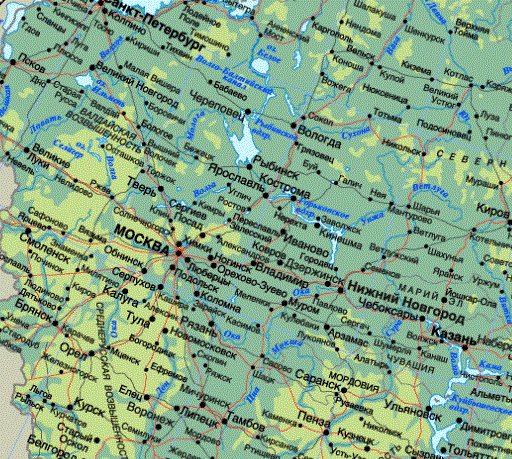 Ответ: Ответы: №1 –3 = 5 (по двум катетам), 2 = 7 (по гипотенузе и острому углу), 4 = 8 (по гипотенузе и катету). №2- Катеты. №3 – В. №4- МХ = RS№5Надо поставить на одинаковом расстоянии между Брянском и Смоленском. Тогда СХ = ХВ, МХ - медиана равнобедренного треугольника СМВ, тогда МХ - высота этого треугольника, а высота меньше гипотенузы. Гипотенуза в прямоугольном треугольнике МСХ или МВХ всегда больше катета. Вывод: автозаправку надо поставить на равном расстоянии между Брянском и Смоленском.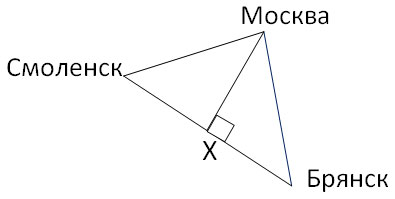 Уровень обученностиПримерные формулировки заданий и вопросов1. Различение– Выберите … из числа предложенных вариантов– Отметьте правильный ответ из …2. Запоминание– Назовите признаки …– Расскажите правило …– Запишите формулу …– Дайте определение …3. Понимание– Объяснить сущность явления …– Почему …?– Каковы последствия …?4. Умения и навыки– Решите задачу …–5. Перенос в новую ситуацию–I уровень - различение1. Сравни, выбери, сопоставь, найди лишнее…II уровень - воспроизведение2. Воспроизведи, нарисуй, напиши, перескажи товарищу…III уровень - понимание3. Отчего, почему, зачем, в связи с чем, установи причинно-следственные связи, что может быть общего, выдели единичное, обобщи…IV – уровень умений (репродуктивных)4. Выполни по образцу, по правилу, по формуле, перескажи, сопоставляя что-то с чем-то, какие-то свойства…V уровень – перенос (творческие умения)5. Сочини, придумай, спроектируй, смоделируй, докажи, разыграй, выведи…ВыполненоОценкаВариант I 1, 2«3»Вариант II 2, 3, 4«4»Вариант III 4, 5«5»Ф.И.Полностью и правильно выполнены заданияПолностью и правильно выполнены заданияПолностью и правильно выполнены заданияПолностью и правильно выполнены заданияПолностью и правильно выполнены заданияВыводыФ.И.Уровни обученностиУровни обученностиУровни обученностиУровни обученностиУровни обученностиВыводыФ.И.различениезапоминаниепониманиеумениепереносВыводы Всего учащихсяУровни обученностиУровни обученностиУровни обученностиУровни обученностиУровни обученностиУровни обученностиУровни обученностиУровни обученностиУровни обученностиУровни обученности Всего учащихся12345 Всего учащихсякол-во учащ.%кол-во учащ.%кол-во учащ.%кол-во учащ.%кол-во учащ.%ОпорнаяА. осуществляет перемещение тела и его частей в пространстве. Двигательная Б. в костях находится красный костный мозг, участвующий в процессах кроветворенияЗащитнаяВ. кости скелета защищают органы от травм. Предохраняет от внешних воздействий внутренние органы, мозг, нервы, сосудыМетаболическаяГ. осуществляет опору для тела в целом, а также для всех его частей и органов.КроветворнаяД. костная система принимает участие в минеральном обменеФормыОтличительные чертыЗначениеПримерыА) Безусловный рефлексБ) Условный рефлекс